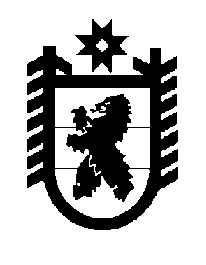 Российская Федерация Республика Карелия    ПРАВИТЕЛЬСТВО РЕСПУБЛИКИ КАРЕЛИЯПОСТАНОВЛЕНИЕот  12 мая 2015 года № 148-Пг. Петрозаводск О внесении изменения в постановление Правительства 
Республики Карелия от 21 мая 2013 года № 164-ППравительство Республики Карелия п о с т а н о в л я е т:Внести в приложение к постановлению Правительства Республики Карелия от 21 мая 2013 года № 164-П «Об определении единых специально отведенных или приспособленных для коллективного обсуждения общественно значимых вопросов и выражения общественных настроений, 
а также для массового присутствия граждан для публичного выражения общественного мнения по поводу актуальных проблем преимущественно общественно-политического характера мест на территории Республики Карелия» (Собрание законодательства Республики Карелия, 2013, № 5, 
ст. 806) изменение, изложив пункт 70 в следующей редакции:           Глава Республики  Карелия                       			      	        А.П. Худилайнен«70.Заозерское сельское поселениес. Заозерье:– обелиск «Воинам, погибшим в годы Великой Отечественной войны» (ул. Судостроительная, напротив д. 48);дер. Ялгуба:– площадка перед центральным входом в здание Дома культуры (дер. Ялгуба, д. 90)».